[ALL  TENNIS ASSOCIATION]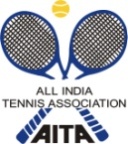 HOTEL DETAILS	RULES / REGULATIONSNAME OF THE TOURNAMENTVISION MOTORS – AITA JUNIOR- ALL INDIA RANKING TENNIS TOURNAMENTNAME OF THE STATE ASSOCIATIONKERALA TENNIS ASSOCIATION HONY. SECRETARY OF ASSOCIATIONTHOMAS PAUL ADDRESS OF ASSOCIATION15 , JUDE VILLA , CHANDRANAGARPALAKKAD - 678007TOURNAMENT WEEK 3 JULY-7 JULY- 2017THE ENTRY IS TO BE SENTTHE ENTRY IS TO BE SENTTHE ENTRY IS TO BE SENTTHE ENTRY IS TO BE SENTTHE ENTRY IS TO BE SENTTHE ENTRY IS TO BE SENTTHE TOURNAMENT DIRECTOR,THE TOURNAMENT DIRECTOR,THE TOURNAMENT DIRECTOR,THE TOURNAMENT DIRECTOR,THE TOURNAMENT DIRECTOR,THE TOURNAMENT DIRECTOR,THE TOURNAMENT DIRECTOR,THE TOURNAMENT DIRECTOR,THE TOURNAMENT DIRECTOR,ADDRESSADDRESSADDRESSADDRESSADDRESSADDRESSERNAKULAM DISTRICT TENNIS ASSOCIATION,REGIONAL SPORTS CENTRE, KADAVANTHRA, ERNAKULAM 682 020, KERALAERNAKULAM DISTRICT TENNIS ASSOCIATION,REGIONAL SPORTS CENTRE, KADAVANTHRA, ERNAKULAM 682 020, KERALAERNAKULAM DISTRICT TENNIS ASSOCIATION,REGIONAL SPORTS CENTRE, KADAVANTHRA, ERNAKULAM 682 020, KERALAERNAKULAM DISTRICT TENNIS ASSOCIATION,REGIONAL SPORTS CENTRE, KADAVANTHRA, ERNAKULAM 682 020, KERALAERNAKULAM DISTRICT TENNIS ASSOCIATION,REGIONAL SPORTS CENTRE, KADAVANTHRA, ERNAKULAM 682 020, KERALAERNAKULAM DISTRICT TENNIS ASSOCIATION,REGIONAL SPORTS CENTRE, KADAVANTHRA, ERNAKULAM 682 020, KERALAERNAKULAM DISTRICT TENNIS ASSOCIATION,REGIONAL SPORTS CENTRE, KADAVANTHRA, ERNAKULAM 682 020, KERALAERNAKULAM DISTRICT TENNIS ASSOCIATION,REGIONAL SPORTS CENTRE, KADAVANTHRA, ERNAKULAM 682 020, KERALAERNAKULAM DISTRICT TENNIS ASSOCIATION,REGIONAL SPORTS CENTRE, KADAVANTHRA, ERNAKULAM 682 020, KERALATELEPHONETELEPHONETELEPHONE99431 5117099431 5117099431 51170FAXE-MailFAXE-Mailedtatennis@gmail.comedtatennis@gmail.comedtatennis@gmail.comedtatennis@gmail.comedtatennis@gmail.comedtatennis@gmail.comedtatennis@gmail.comCATEGORY ()CATEGORY ()N(      )(      )NS(      )(      )SSSS(      )CS(      )TS(    )AGE GROUPS ()AGE GROUPS ()U-12(    )(    )U-14(        )(        )U-16U-16(    )U-18(      )Men’s(      )(      )Women’sWomen’s(      )SIGN-INSIGN-INSIGN-INSIGN-INQUALIFYINGQUALIFYINGQUALIFYING30 JUN.2017 FRIDAY12-2 pm30 JUN.2017 FRIDAY12-2 pm30 JUN.2017 FRIDAY12-2 pmMAIN DRAWMAIN DRAWMAIN DRAW02 JUL.2017 SUNDAY12  -2 pm02 JUL.2017 SUNDAY12  -2 pmMAIN DRAW SIZEMAIN DRAW SIZEMAIN DRAW SIZEMAIN DRAW SIZESinglesSinglesSingles323232DoublesDoublesDoubles1616Qualifying-SinglesDraw OpenDraw OpenDraw OpenDraw OpenQualifying DoublesQualifying DoublesQualifying DoublesQualifying DoublesNANADATES FOR SINGLESDATES FOR SINGLESDATES FOR SINGLESQUALIFYINGQUALIFYINGQUALIFYING01st and 02ndJUL 201701st and 02ndJUL 201701st and 02ndJUL 201701st and 02ndJUL 2017MAIN DRAWMAIN DRAW03rd- 07th JUL.201703rd- 07th JUL.201703rd- 07th JUL.2017DATES FOR DOUBLESDATES FOR DOUBLESDATES FOR DOUBLESQUALIFYINGQUALIFYINGQUALIFYINGN/AN/AN/AN/AMAIN DRAWMAIN DRAW04th- 07th JUL 201704th- 07th JUL 201704th- 07th JUL 2017ENTRY DEADLINEENTRY DEADLINE12th JUN 2017  TILL 5 PM12th JUN 2017  TILL 5 PM12th JUN 2017  TILL 5 PM12th JUN 2017  TILL 5 PM12th JUN 2017  TILL 5 PM12th JUN 2017  TILL 5 PMWITHDRAWAL DEADLINEWITHDRAWAL DEADLINEWITHDRAWAL DEADLINEWITHDRAWAL DEADLINEWITHDRAWAL DEADLINEWITHDRAWAL DEADLINE26thJUN-2017 TILL 5 PM26thJUN-2017 TILL 5 PMNAME OF THE VENUENAME OF THE VENUEJUSTICE P GOVINDAN NAIR TENNIS COMPLEX, REGIONAL SPORTS CENTRE, KADAVANTRA, ERNAKULAM- 682020   KERALAJUSTICE P GOVINDAN NAIR TENNIS COMPLEX, REGIONAL SPORTS CENTRE, KADAVANTRA, ERNAKULAM- 682020   KERALAJUSTICE P GOVINDAN NAIR TENNIS COMPLEX, REGIONAL SPORTS CENTRE, KADAVANTRA, ERNAKULAM- 682020   KERALACOURT SURFACE SYNTHETIC SYNTHETICBALLSAITA APPROVEDAITA APPROVEDNO. OF COURTS44FLOODLIT44TOURNAMENT DIRECTORTOURNAMENT CO-ORDINATORTOURNAMENT REFEREEMARTIN GEORGE-9943151170RAM KISHORE-9446656427                     R.KRISHNAN-9443286207                  NAMERegional Sports CenterADDRESSKadavanthrawww.rsccochin.comPINCODETARIFF DELUXE A/CRs.1050/- (5 rooms FCFS)NON A/CRs.500/- (5 rooms FCFS)DORMETRYRs.200/- (around 20 nos. FCFS)FCFS – First Come First Served.TELEPHONE0484 220 4068 (ask for room reservation and mention AITA July 2017)DISTANCEVenueNAMETRI-STAR REGENCYNAMENAMEWE ONE COMFORTADDRESSSA ROAD,KADAVANTHRAADDRESSADDRESSSUBASH CROSS ROADKOCHI-16Behind Indira Gandhi HospitalPINCODEKADAVANTHRA,KOCHITARIFF TARIFF TARIFF DELUXE A/CRs1200 (SINGLE)-          Rs1450 (DOUBLE)A/C ROOMA/C ROOMRs.1060(SINGLE)Rs 1405(DOUBLE)NON A/CRs-999 (SINGLE)RS 1200 (DOUBLE)NON A/CNON A/CRs.795 (SINGLE)Rs 900 ( DOUBLE)TELEPHONE086066363330484-6406333TELEPHONETELEPHONE94953166920484-4052522,6416464DISTANCEWith in 1Km from VenueWith in 500 Metres from VenueNAMEVOLGA TOURIST HOMENAMENAMEHOTEL KOCHI CAPRICEADDRESSKADAVANTHRA,KOCHIADDRESSADDRESSSA ROAD,MANORAMA JN.KOCHI-16EMAILEMAILEMAILTARIFF RS 2500TARIFFTARIFFDELUXE (AC)RS 1200TRIPLE A/CTRIPLE A/CRS 3000-FAMILY-RS 3500DELUXE NON A/C RS 900DOUBLE A/CDOUBLE A/CRS 2400TELEPHONE0484-2205701,2205702TELEPHONETELEPHONE0484-2323133,40433133DISTANCEWith in 500 Metres from VenueWith in 500 Metres from VenueDISTANCEWith in  2 Km from VenueENTRY
Entry can be sent by MAIL / Fax.   No entry will be accepted through telephone.
AGE ELIGIBILITY
Players born:After 1st Jan 1999 are eligible for participation in U/18, After 1st  Jan 2001 are eligible for participation in U/16, After 1st  Jan 2003 are eligible for participation in U/14,After 1st Jan 2005 are eligible for participation in U/12.
ENTRY FEEAITA Registration Card
It is mandatory for the player to carry ORIGINAL REGISTRATION CARD for the sign-in. In case the player registration is in process with AITA,  In that case player has to carry Original receipt or copy of mail from AITA confirming that  player registration is in process.